Real Companhia Velha  Royal Oporto Colheita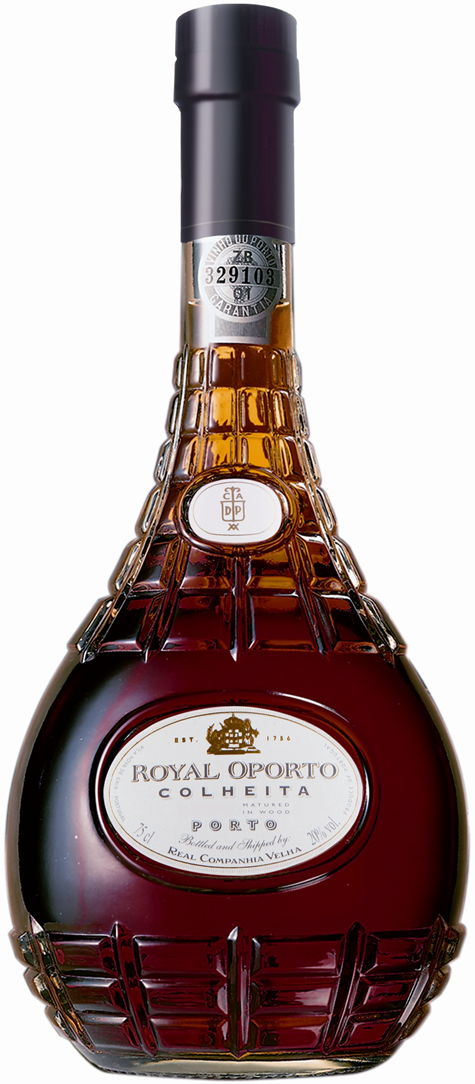 Реал Компанья Велья Роял Опорто Колейта Регион: Долина Дору Зона происхождения: Douro DOC Цвет: красный  Характеристики: крепленое, портвейн, стиль tawny, категория colheitaГод урожая: 2000 Сортовой состав: полевой сбор со старых лоз, традиционные для региона красные сорта -  турига насьональ, турига франка, тинта барокка и другиеВиноградники: участки в верхнем течении реки Дору, многие из которых принадлежат компании с XVII века    Особенности производства: ровные погодные условия и стабильное количество осадков на протяжении сезона позволили достичь выдающихся результатов на винограднике. Традиционное прессование ногами и винификация в лагарах, открытых цементных чанах. Крепление виноградным бренди. Минимальная выдержка в дубовых бочках  - 7 лет Дегустация: классический для этого типа портвейна янтарный тон, сложный и элегантный букет, тонкие ликерные ароматы, ноты меда и спелых красных фруктов. Устойчивый гармоничный вкус, живое, продолжительное послевкусиеГастрономия: дижестив, шоколадные десерты, традиционный португальский пудинг Abade de Priscos Температура подачи: 16ºC Алкоголь: 19% Объем: 0,75 л   Награды и рейтинги: WS 89 